22.06.2020 в 14:15 в МБДОУ Детский сад 28 прошла минута молчания, посвященная началу Великой Отечественной войне.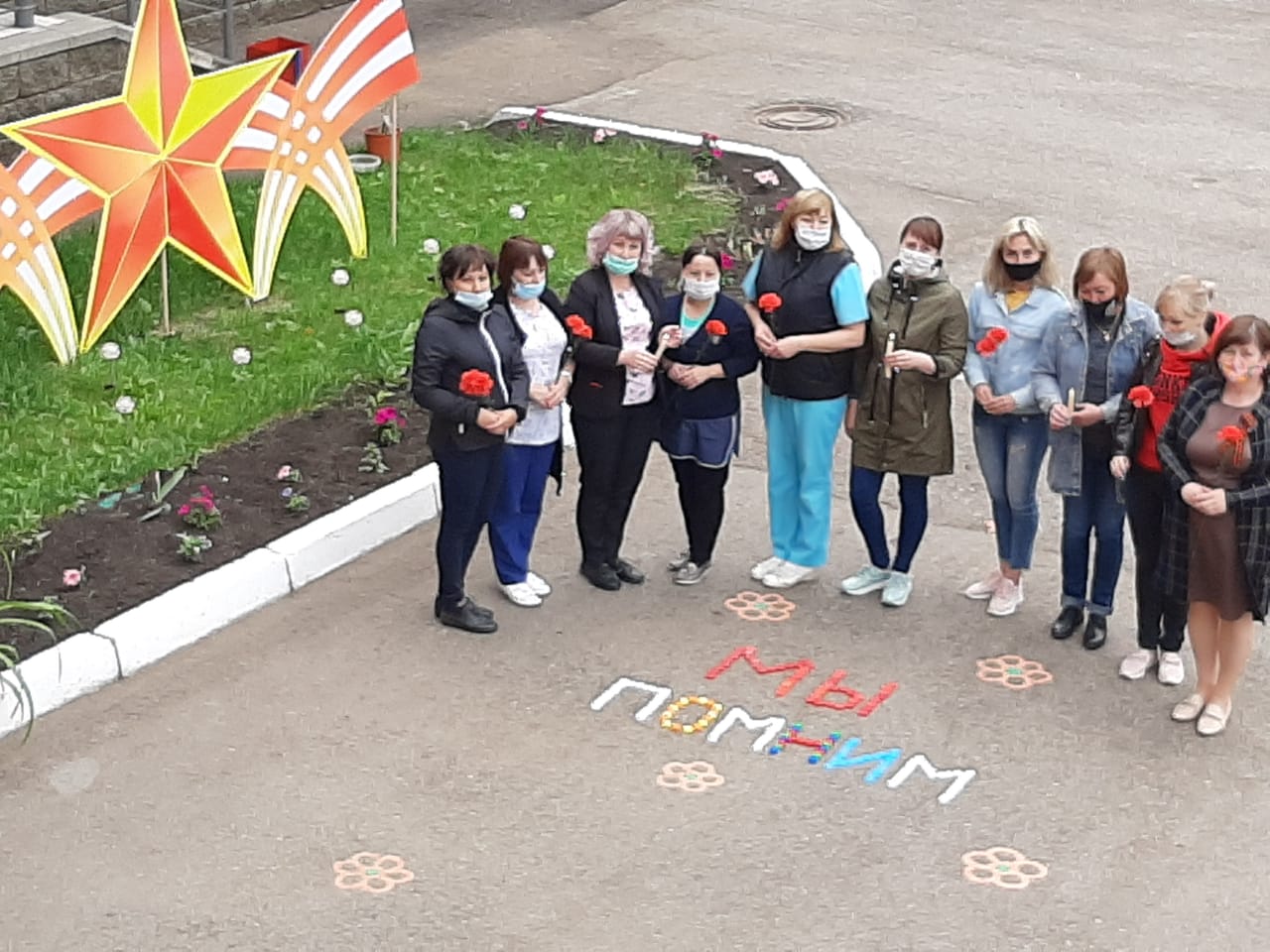 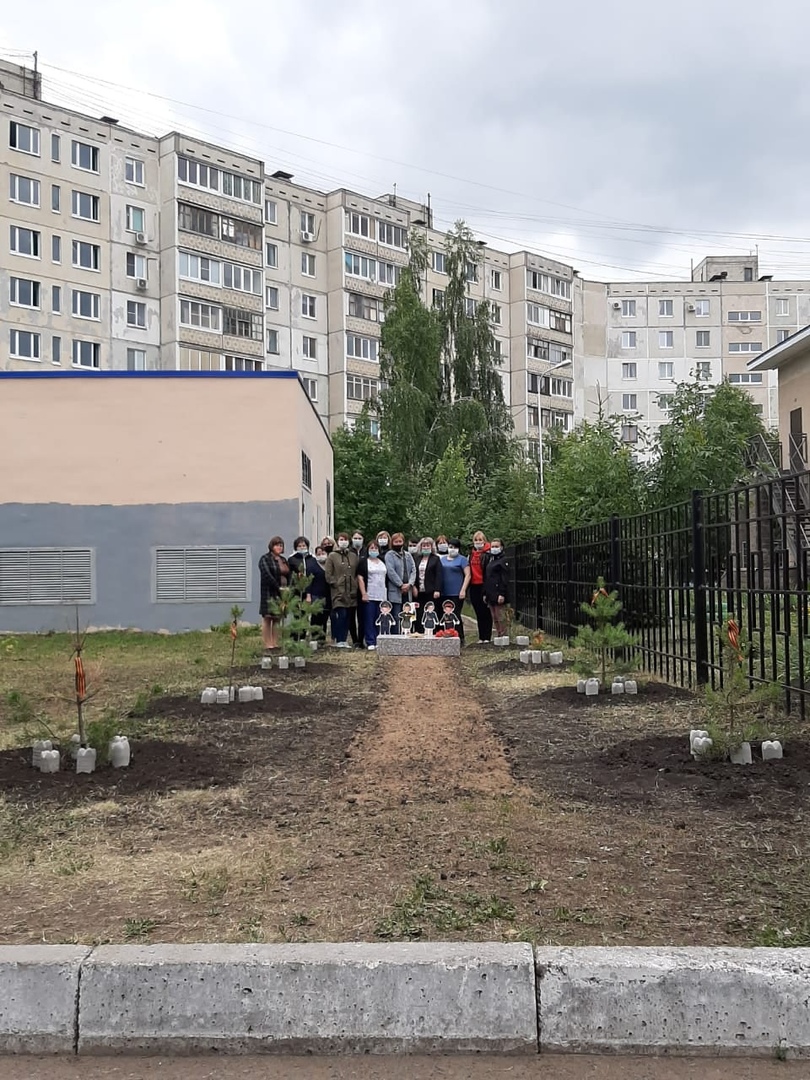 